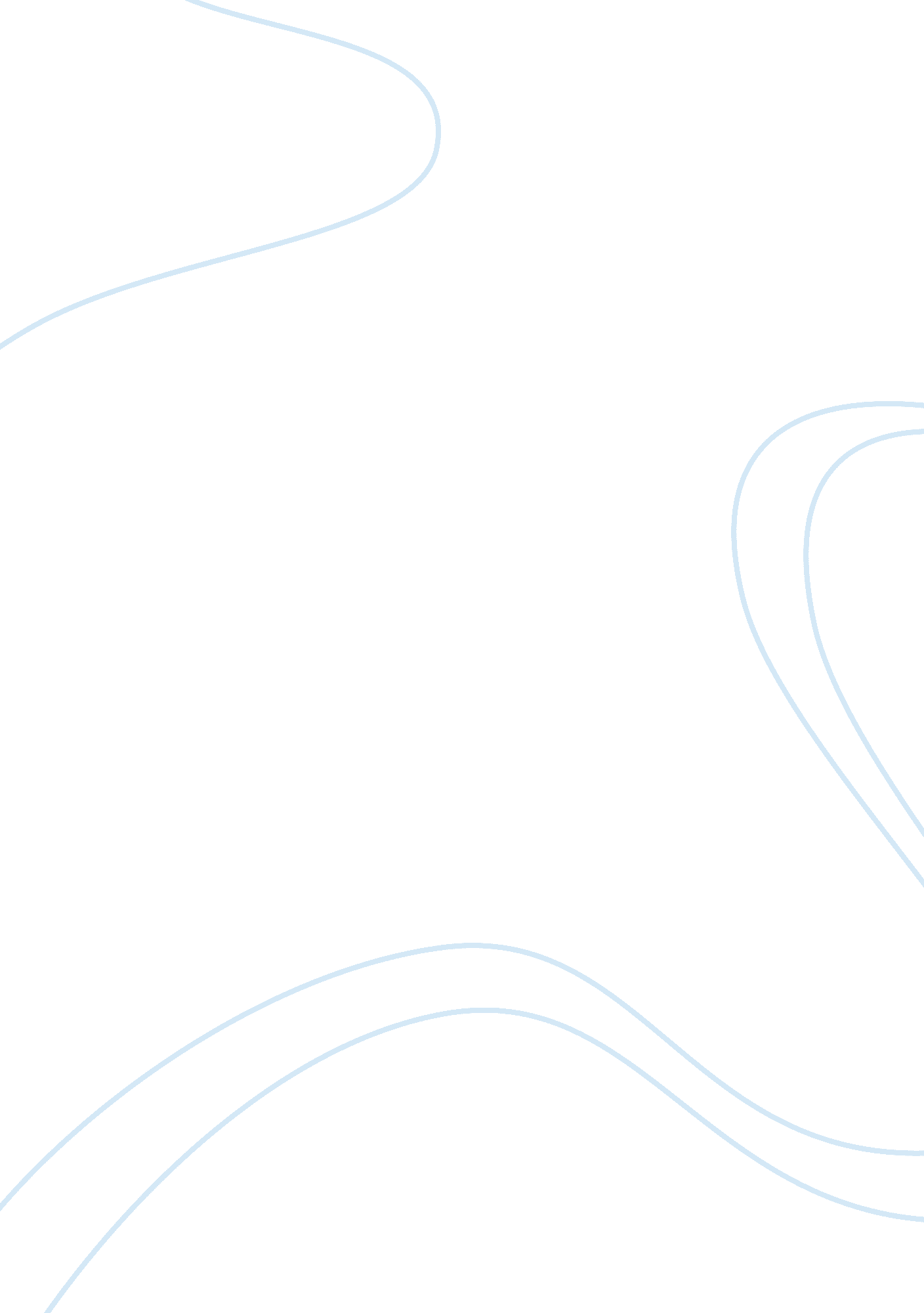 Critical lens critical essay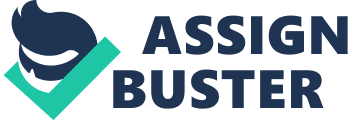 According to Seneca, a Roman philosopher, “ The bravest sight in the world is to see a great man struggling againstadversity. ” In other words, the boldest thing in this world is to see an honorable person fighting against misfortune, and never give up. I agree with this statement because it happens in real life and in literature. A man who goes against tragedy caused by nature, human or himself is considered great and honorable. Two works of literature that illustrate the quote as I have explained it are Robinson Crusoe by Daniel Defoe and Night by Elie Wiesel. Robinson Crusoe by Daniel Defoe is a good example of this statement because the protagonist, Robinson Crusoe, ensures his survival through storms, enslavement, and twenty-eight year isolation on a desert island. Robinson is both the narrator and protagonist of the novel. The major conflict in this novel is Crusoe shipwrecked alone, forcing him to fend for himself and his basic needs. He lost his only friend, Friday. He struggles between hardships, loneliness in his attempt to survive on a desert island. Crusoe was fighting alone against the force of nature and his own inner fears. Night by Elie Wiesel is a good example of this statement because the protagonist struggles with Nazi persecution and with his own faith in God and in humanity. It is written in first person’s point of view. Fire appears throughout the novel as a symbol of the Nazis’ cruel power comes against humanity. The rising action is Eliezer’s journey through the various concentration camps and the subsequent deterioration of his father and himself. The climax is when his father died. This cause Eliezer’s eternal conflict, he was now alone by himself, struggling to maintain faith in a generous god, silence and cruelty towards other human. In conclusion, it is clear that in both Robinson Crusoe and Night the characters discover “ The bravest sight in the world is to see a great man struggling against adversity. ” A great man who fights against misfortune is considered as the bravest sight in the world. Both Robinson and Eliezer experienced misfortune that caused by nature and human. They lost their friend andfamilymembers, but they did not give up. They were struggling against it and gain victory at the end. 